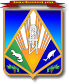 МУНИЦИПАЛЬНОЕ ОБРАЗОВАНИЕХАНТЫ-МАНСИЙСКИЙ РАЙОНХанты-Мансийский автономный округ – ЮграАДМИНИСТРАЦИЯ ХАНТЫ-МАНСИЙСКОГО РАЙОНАП О С Т А Н О В Л Е Н И Еот 07.08.2014        			                                                          № 214г. Ханты-МансийскО создании постоянной комиссии по вопросам рекультивации земель	В соответствии со статьями 11 и 72 Земельного кодекса Российской Федерации, постановлением Правительства Российской Федерации                      от 23.02.1994 № 140 «О рекультивации земель, снятии, сохранении                       и рациональном использовании плодородного слоя почвы», пунктом 14 Основных положений о рекультивации земель, снятии, сохранении                       и рациональном использовании плодородного слоя почвы, утвержденных совместным приказом Министерства охраны окружающей среды                           и природных ресурсов Российской Федерации и Комитета Российской Федерации по земельным ресурсам и землеустройству от 22.12.1995                      № 525/67, зарегистрированных в Министерстве юстиции Российской Федерации 29.07.1996 № 1136, в целях упорядочения передачи земель                  на территории Ханты-Мансийского района:	1. Создать постоянную комиссию по вопросам рекультивации земель            в Ханты-Мансийском районе в составе согласно приложению 1.	2. Утвердить:	2.1. Положение о постоянной комиссии по вопросам рекультивации земель в Ханты-Мансийском районе согласно приложению 2.	2.2. Формы актов по приемке земель согласно приложениям 3 – 6.	3. Признать утратившим силу постановление администрации Ханты-Мансийского района от 22.05.2012 № 119 «О создании комиссии                  по вопросам рекультивации земель».	4. Опубликовать настоящее постановление в газете «Наш район»                 и разместить на официальном сайте администрации Ханты-Мансийского района. 	5. Настоящее постановление вступает в силу после его официального опубликования.	6. Контроль за выполнением постановления возложить                            на заместителя главы администрации района Пятакова Ф.Г.Глава администрации Ханты-Мансийского района		                                              В.Г.УсмановПриложение 1к постановлению администрации Ханты-Мансийского районаот 07.08.2014 № 214СОСТАВПОСТОЯННОЙ КОМИССИИ ПО ВОПРОСАМРЕКУЛЬТИВАЦИИ ЗЕМЕЛЬ В ХАНТЫ-МАНСИЙСКОМ РАЙОНЕ	Директор департамента имущественных и земельных отношений, председатель комиссии	Члены комиссии:	Заместитель директора, начальник управления земельных ресурсов департамента имущественных и земельных отношений 	Начальник отдела экологии управления реформирования и развития ЖКХ департамента строительства, архитектуры и ЖКХ	Заместитель начальника Ханты-Мансийского Управления Службы по контролю и надзору в сфере окружающей среды, объектов животного мира и лесных отношений  (по согласованию)	________________ – представители землепользователей (без права голоса).Приложение 2к постановлению администрации Ханты-Мансийского районаот 07.08.2014 № 214ПОЛОЖЕНИЕО ПОСТОЯННОЙ КОМИССИИ ПО ВОПРОСАМРЕКУЛЬТИВАЦИИ ЗЕМЕЛЬ В ХАНТЫ-МАНСИЙСКОМ РАЙОНЕ1. Общие положения	1.1. Постоянная комиссия по вопросам рекультивации земель                   в Ханты-Мансийском районе (далее – Комиссия) осуществляет приемку рекультивированных, неиспользованных, подвергшихся негативному воздействию (замазученных), самовольно нарушенных земельных участков, в отношении которых администрация Ханты-Мансийского района выступает арендодателем либо стороной, предоставившей участок на ином праве. 	1.2. Комиссия руководствуется действующим законодательством. 	1.3. Комиссия создается на сезон приемки рекультивированных земель и осуществляет свою деятельность согласно утвержденному графику.	1.4. Приемка земель осуществляется ежегодно в период                                  с 01 мая до 01 октября при погодных условиях, позволяющих осуществлять работу Комиссии.2. Организация работы Комиссии	2.1. Организационное обеспечение деятельности Комиссии возлагается на департамент имущественных и земельных отношений администрации Ханты-Мансийского района.	2.2. Лицо, заинтересованное в сдаче рекультивированных земельных участков, в срок до 1 мая текущего года подает заявку на сдачу земель                  в письменной форме на имя председателя Комиссии, где указывает следующую информацию:	перечень объектов и их месторасположение;	площадь сдаваемых земель;	вид сдаваемых земель (неиспользованные, рекультивированные, самовольно нарушенные, нефтезагрязненные, земли в черте населенного пункта);	реквизиты документа о предоставлении земельного участка, договора аренды;	номер паспорта участка при сдаче нефтезагрязненных земель;	наличие шламовых амбаров и их площадь при сдаче кустовых площадок;	номера лицензий на проведение работ с опасными отходами;	номер лицензии на право пользования недрами и отчет о выполнении соглашения о порядке и условиях добычи при сдаче карьеров общераспространенных полезных ископаемых;	кадастровый номер земельного участка.	2.3. В период отсутствия председателя Комиссии его обязанности возлагаются на штатного заместителя либо работника, на которого возложено исполнение должностных обязанностей согласно распоряжению администрации Ханты-Мансийского района.3. Обследование земельных участков	3.1. Об обследовании земельных участков члены Комиссии извещаются департаментом имущественных и земельных отношений              не позднее, чем за 5 дней до назначенной даты натурного обследования сдаваемых земель. 	3.2. Расходы, связанные с обеспечением транспортом при работе Комиссии, несет сторона, сдающая земли.	3.3. Натурное обследование земельных участков производится членами Комиссии лично или их уполномоченными представителями.	3.4. При натурном обследовании участков, предъявляемых к сдаче, землепользователь должен представить Комиссии следующие документы:	землеустроительное дело;	выкопировку из плана лесонасаждений;	схему расположения земельных участков, подлежащих возврату;	паспорт замазученного участка и результаты анализов проб земли;	лицензию на проведение работы с опасными отходами;	лицензию на право пользования недрами при сдаче карьеров общераспространенных полезных ископаемых;	проект рекультивации земельного участка;	акт сверки по арендной плате с отсутствием задолженности                    по платежам за землю.	3.5. В случае неявки представителя, одного или нескольких членов Комиссии обследование рекультивированных участков производится                без их участия при присутствии не менее двух третей от общего состава Комиссии.	3.6. Земельные участки предъявляет к обследованию представитель землепользователя, имеющий соответствующие документы                          в подтверждение собственных полномочий. 	3.7. Земельные участки, не указанные в заявке на сдачу, обследуются только при наличии всех необходимых документов для предъявления                     к сдаче.	3.8. Приемка земель осуществляется только в отношении земельных участков, обследование которых проведено в текущем календарном году. При сдаче земельных участков, освидетельствование которых было произведено ранее текущего календарного года, производится повторное освидетельствование.	3.9. По результатам натурного обследования члены Комиссии                    или их представители в обязательном порядке оформляют и подписывают на месте акт освидетельствования (приложения 3, 4 к постановлению).4. Оформление актов приема-сдачи и освидетельствования земель	4.1. Комиссией после натурного обследования участков составляется акт освидетельствования.	4.2. На основании акта освидетельствования оформляется акт приемки-сдачи земель, который подписывается председателем, членами Комиссии и утверждается приказом департамента имущественных                        и земельных отношений (приложения 5, 6 к постановлению).	4.3. Оформление актов приемки-сдачи всех видов земель производит только землепользователь без привлечения сторонних организаций,                в том числе и подрядных.	4.4. Акты приема-сдачи всех видов земель со стороны землепользователя должны быть подписаны уполномоченным лицом                и скреплены гербовой печатью предприятия – землепользователя.	4.5. В актах освидетельствования должны быть отражены                          все заявленные к сдаче земельные участки, как принятые,                                        так и оставленные на доработку. В актах приемки-сдачи должны быть отражены только принятые земельные участки.	4.6. Утвержденные    акты    приема-сдачи    направляются землепользователем всем членам Комиссии по одному экземпляру.Приложение 3к постановлению администрации Ханты-Мансийского районаот 07.08.2014 № 214АКТосвидетельствования рекультивированных, неиспользованныхземель на территории Ханты-Мансийского района«__» _______________ 20__ г.                              				        № ______г. Ханты-Мансийск	Комиссия   в  составе  уполномоченных   представителей,  членов постоянной   комиссии   по   вопросам   рекультивации   земель в  Ханты-Мансийском районе:1. ________________________________________________________________________________________                                                                             (Ф.И.О., должность)2. ________________________________________________________________________________________                                                                             (Ф.И.О., должность)3. ________________________________________________________________________________________                                                                             (Ф.И.О., должность)4. ________________________________________________________________________________________                                                                             (Ф.И.О., должность)5. Землепользователя ____________________________________________________________________                                                                             (Ф.И.О., должность)провела натурное обследование земель _________________________________________________.                         (наименование предприятия, месторождение, предъявляемая для обследования площадь)Результаты обследования:	Комиссией принято ______________________________________ га.	Оставлено на доработку __________________________________  га.	Подписи: 1. ___________________________________________________________                             2. ___________________________________________________________                             3. ___________________________________________________________                             4. ___________________________________________________________                             5. ___________________________________________________________Приложение 4к постановлению администрации Ханты-Мансийского районаот 07.08.2014 № 214 АКТосвидетельствования земель на территорииХанты-Мансийского района, подвергшихся негативномувоздействию (замазученных), самовольно нарушенных«__» _______________ 20__ г.                              			                            № ______г. Ханты-МансийскКомиссия в составе уполномоченных представителей, членов постоянной комиссии по вопросам рекультивации земель в Ханты-Мансийском районе:1. _________________________________________________________________________                                                           (Ф.И.О., должность)2. _________________________________________________________________________                                                           (Ф.И.О., должность)3. _________________________________________________________________________                                                           (Ф.И.О., должность)4. _________________________________________________________________________                                                           (Ф.И.О., должность)5. Землепользователя ________________________________________________________(Ф.И.О., должность)провела натурное обследование земель _________________________________________.(наименование предприятия, месторождение, предъявляемая для обследования площадь)Результаты обследования:	Комиссией принято _______________________________ га.	Оставлено на доработку ___________________________  га.	Подписи: 1. ___________________________________________________________                             2. ___________________________________________________________                             3. ___________________________________________________________                             4. ___________________________________________________________                             5. ___________________________________________________________Приложение 5к постановлению администрации Ханты-Мансийского районаот 07.08.2014 № 214УТВЕРЖДЕНО                                     приказом  департамента имущественных и земельных отношений                                                                          от «___»_____________ 20___ г.АКТприемки-сдачи рекультивированных, неиспользованных земель«__» _______________ 20__ г.                              				         № ______г. Ханты-МансийскПостоянная  комиссия  по  вопросам  рекультивации   земель   в Ханты-Мансийском   районе, созданная постановлением администрации Ханты-Мансийского района от «__»_______20__ №_______,  в составе:Председатель комиссии: ___________________________________________________________________________(Ф.И.О., должность)Члены комиссии1. _________________________________________________________________________(Ф.И.О., должность)2. _________________________________________________________________________(Ф.И.О., должность)3. _________________________________________________________________________(Ф.И.О., должность)___________________________________________________________________________,(представитель предприятия, организации, сдающей земли, № и дата доверенности)___________________________________________________________________________,(представитель привлеченной организации)извещенная о дате и месте сбора (дата и способ извещения)___________________________________________________________________________________________________,составили настоящий акт о нижеследующем: _______________________________________________________________________________________________________________(название юридического лица)предъявлено к сдаче для дальнейшего использования в ____________________________(в сельском хозяйстве, промышленности, землях поселений, землях запаса, промышленности)__________ га земли, в том числе _____________________________________________:_____________________________________________________________________________________________________________________________________________________а) рекультивированные земельные участки площадью _____________ га предоставлены на основании _______________________________________________________________(указать орган, № и дату, цель предоставления, № договора аренды, разрешения на добычу ОПИ)сроком до _______________________________________________________________________________б) земельные участки  не использовались по целевому назначению ___________________________________________________________________________________________________________(указать назначение, № постановления о предоставлении)на  площади  ______________  га,  из  них  земель  временного  пользования (краткосрочной аренды, № _____договора аренды) __________ га, постоянного пользования__________ (долгосрочной аренды, № ___ договора аренды) _________ га.Экспликация: врем. __________________________________________________________                   (по материалам земельного дела)постоянные ______________________________________________________________________________1. На основании изучения представленной документации и осмотра в  натуре  предъявленного  к  приемке  рекультивированного участка установлено: ___________________________________________________________________________________________________________________________________________________________________________________________________1.1. Комиссии представлена следующая документация __________________________________1.2. Проект (регламент) рекультивации земель разработан ______________________________и утвержден положительным заключением государственной экологической экспертизы ____________________________________________________________________________________________________________________________________________________________________________________(указать орган, № и дату заключения)1.3. Работы по рекультивации нарушенных _____________________________________________                                                                                                (указать вид нарушения)земель проведены на площади ____ га в период с __________ 20__ г. по _____________ 20__ г. при фактической стоимости ____________________________________ тыс. руб.На  участке  выполнены следующие виды рекультивационных  работ _____________________________________________________________________________________________________________ (дать краткую характеристику технологии рекультивации) __________________________________________________________________________________________2. В процессе эксплуатации и рекультивации земель имели место следующие отступления от утвержденного проекта _________________________________________________                                                                                                                             (указать отступления, их причину, кем и когда санкционировано)3. Заключение комиссии:Комиссия решила принять  рекультивированные,  неиспользованные земли на площади ________ га с последующим их использованием _________________________________Акт составлен в ______ экземплярах.Председатель комиссии____________________/__________________________________/                                                   подпись                                          Ф.И.О.Члены комиссии: ____________________________/___________________________________________________/                                                               подпись                                                           Ф.И.О.                                        ____________________________/___________________________________________________/                                                                подпись                                                          Ф.И.О.                                        ____________________________/___________________________________________________/                                                                подпись                                                          Ф.И.О                                        __________________________________________________землепользователь, сдающий землиПриложение:1. Выкопировка   из   планового   материала  с  указанием объектов, подлежащих сдаче, расчет площадей.2. Справка-подтверждение юридического лица на объекты, к строительству которых не приступали, и земельные участки, которые не использовались (только для пункта «б»).3. Список сдаваемых объектов с указанием площадей временных и постоянных.4. Акт об освидетельствовании рекультивированных земель на территории Ханты-Мансийского района.Приложение 6к постановлению администрации Ханты-Мансийского районаот 07.08.2014 № 214УТВЕРЖДЕНО                                     приказом  департамента имущественных и земельных отношений                                                                          от  «__» ___________ 20__ № __АКТприемки-сдачи земель, подвергнувшихся негативному воздействию(замазученных) либо самовольно нарушенных«__» _______________ 20__ г.                             					№ ______г. Ханты-МансийскПостоянная  комиссия по вопросам рекультивации земель в Ханты-Мансийском  районе, созданная постановлением администрации Ханты-Мансийского района                   от «__»_______20__  № ____,  в составе:Председатель комиссии: ___________________________________________________________________________(Ф.И.О., должность)Члены комиссии1. _________________________________________________________________________(Ф.И.О., должность)2. _________________________________________________________________________(Ф.И.О., должность)3. _________________________________________________________________________(Ф.И.О., должность)___________________________________________________________________________(представитель предприятия, организации, сдающей земли, № и дата доверенности)___________________________________________________________________________,(представитель привлеченной организации)извещенная о дате и месте сбора (дата и способ извещения) ___________________________________________________________________________________________________,составили настоящий акт о нижеследующем: _______________________________________________________________________________________________________________(название юридического лица)предъявлено к сдаче для дальнейшего использования в _______________________________________________________________________________________________________(в сельском хозяйстве, промышленности, землях поселений, землях запаса, промышленности)__________ га земли, в том числе _________________________________________________________________________________________________________________________:а) земельные участки, подвергшиеся негативному воздействию (нефтезагрязненные) ______________________________________________________________________________________________________________________________________________________(указать вид нарушения, загрязнения)согласно паспорту нефтезагрязненного участка __________________________________                                                                                                 (указать дату нарушения, загрязнения)на площади ___________ гаЭкспликация зем. участка: ____________________________________________________б) земельные участки самовольно нарушены ____________________________________                                                                   (указать вид нарушения)на площади ____________ гаЭкспликация земельного участка: ______________________________________________1. На основании изучения представленной документации и осмотра в натуре предъявленного к приемке рекультивированного  участка установлено:1.1. Комиссии представлена следующая документация ____________________________1.2. Проект (регламент) рекультивации земель разработан _________________________и утвержден положительным заключением государственной экологической экспертизы ______________________________________________________________________________________________________________________________________________________(указать орган, № и дату заключения)1.3. Работы по рекультивации нарушенных ______________________________________                                                                                           (указать вид нарушения)земель проведены на площади ________ га в период с __________ 20__ г. по _____________ 20__ г. при фактической стоимости _________ тыс. руб.На участке выполнены следующие виды рекультивационных работ ______________________________________________________________________________________________________________________________________________________(дать краткую характеристику технологии рекультивации)2. В процессе рекультивации земель имели место следующие отступления                                  от утвержденного проекта ____________________________________________________                                          (указать отступления, их причину, кем и когда санкционировано)3. Заключение комиссии:Комиссия  решила  принять  рекультивированные земли на площади ______ га               с последующим их использованием ____________________________________________Акт составлен в ___ экземплярах.Председатель комиссии____________________/__________________________________/                                                   подпись                                                        Ф.И.О.Члены комиссии: _______________________________/____________________________________________________________________/                                                       подпись                                                           Ф.И.О._______________________________/____________________________________________________________________/                                                       подпись                                                           Ф.И.О._______________________________/____________________________________________________________________/                                                       подпись                                                            Ф.И.О.______________________________________________________________________землепользователь, сдающий землиПриложение:1. Выкопировка из плана лесонасаждений с указанием нефтезагрязненного либо самовольно занятого участка.2. Паспорт нефтезагрязненного участка, результаты анализов проб до и после рекультивации.3. Список сдаваемых объектов с указанием площадей.4. Акт об освидетельствовании земель на территории Ханты-Мансийского района, подвергшихся негативному воздействию (замазученных) либо самовольно нарушенных.Месторасположение,
наименование   
объекта№ постановления об отводе участка, № лесобилета, 
№ договора арендыПлощадь 
возврата,
гаОписание  
состояния 
принимаемых
земельВыводы,  
результат 
обследова-ния12345Месторасположение, наименование объекта№ паспорта
сдаваемого
участкаПлощадь возврата, гаОписание состояния принимаемых земельВыводы, результат обследова-ния12345